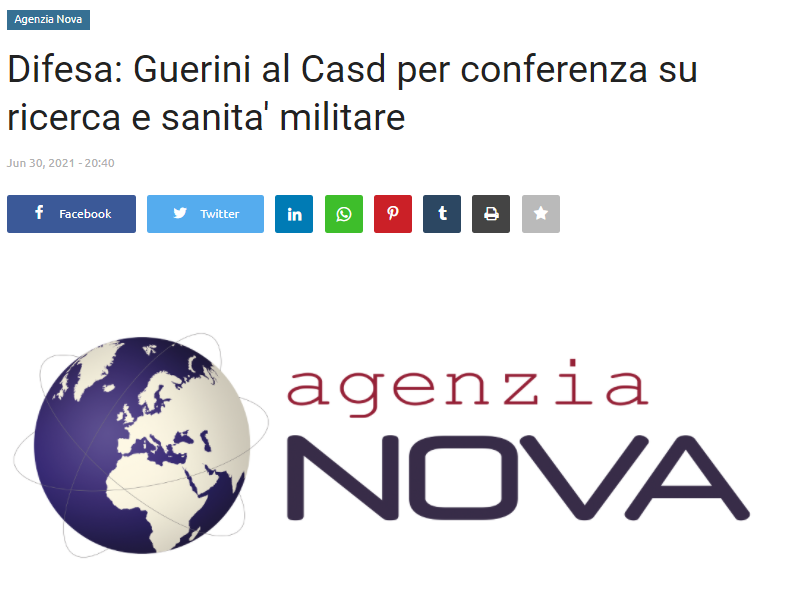 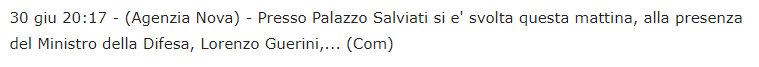   Link: https://rassegnastampa.news/difesa-guerini-al-casd-per-conferenza-su-ricerca-e-sanita-militare